Список рекомендуемой литературы для будущих второклассников2 классРусская литература:1. А. С. Пушкин «Сказка о царе Салтана», «Сказка о мертвой царевне исеми богатырях»2. Д. Н. Мамин-Сибиряк «Серая шейка»3. Л. Н. Толстой «Три медведя», «Котенок», «Булька», «Три товарища»4. Н. Носов «Живая шляпа», «Ступеньки», «Заплатка», «Затейники»,«Приключения Незнайки и его друзей»5. М.М. Зощенко «Елка»6. В. Катаев «Дудочка и кувшинчик», «Цветик – семиветик»7. П.П. Бажов «Серебряное копытце»8. М. Пришвин «Еж», «Берестяная трубочка», «Лисичкин хлеб»9. В. Бианки «Как муравьишка домой собирался», «Аришка трусишка»,«Кто чем поет»10.В.В. Медведев «Обыкновенный великан»11.Э.Н. Успенский «Крокодил Гена и его друзья», «Дядя Федор, пес и кот»12.А.М.Волков «Волшебник изумрудного города»Зарубежная литература:1. Г. Х. Андерсен «Принцесса на горошине», «Дюймовочка», «Стойкийоловянный солдатик», «Русалочка», «Гадкий утенок»2. Братья Гримм «Сладкая каша», «Золотой гусь»3. Ш . Пьерро «Спящая красавица», «Кот в сапогах», «Золушка», «Краснаяшапочка»4. Дж. Родари «Путешествие голубой стрелы»5. Т. Янсон «Маленькие тролли и большое наводнение»6. А. Линдгрен «Три повести о Малыше и Карлсоне»7. А. Милн «Винни Пух и все-все-все»8. Р. Киплинг «Рикки-Тикки-Тави», «Отчего у верблюда горб», «Слоненок»,«Откуда взялись броненосцы»Стихи:1. Б. Заходер «Веселые стихи», «Птичья школа»2. С. Михалков «Дремота и забота», «Про мимозу», «Дядя Степа»,«Чистописание»3. С. Маршак «Рассказ о неизвестном герое», «Детки в клетке»,«Школьнику на память»4. К. Чуковский «Доктор Айболит»5. Г. Б. Остер «Вредные советы», «Зарядка для хвоста»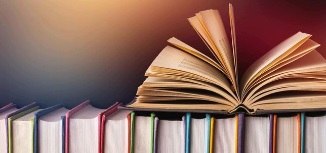 